Supplementary Table 1. Baseline characteristics of study participants according to treatment group (full analysis set)Abbreviations: ACE, angiotensin-converting-enzyme; ALT, alanine transaminase; AST, aspartate transferase; CD40, cluster of differentiation 40; CRP, C-reactive protein; eGFR, estimated glomerular filtration rate; HbA1c, hemoglobin A1c; HDL, high density lipoprotein; LDL, low density lipoprotein; SGLT-2, sodium-glucose cotransporter-2.Supplementary table 2. Baseline characteristics of study participants according to treatment group (per protocol set)Supplementary figure 1. Patient selection in the current study.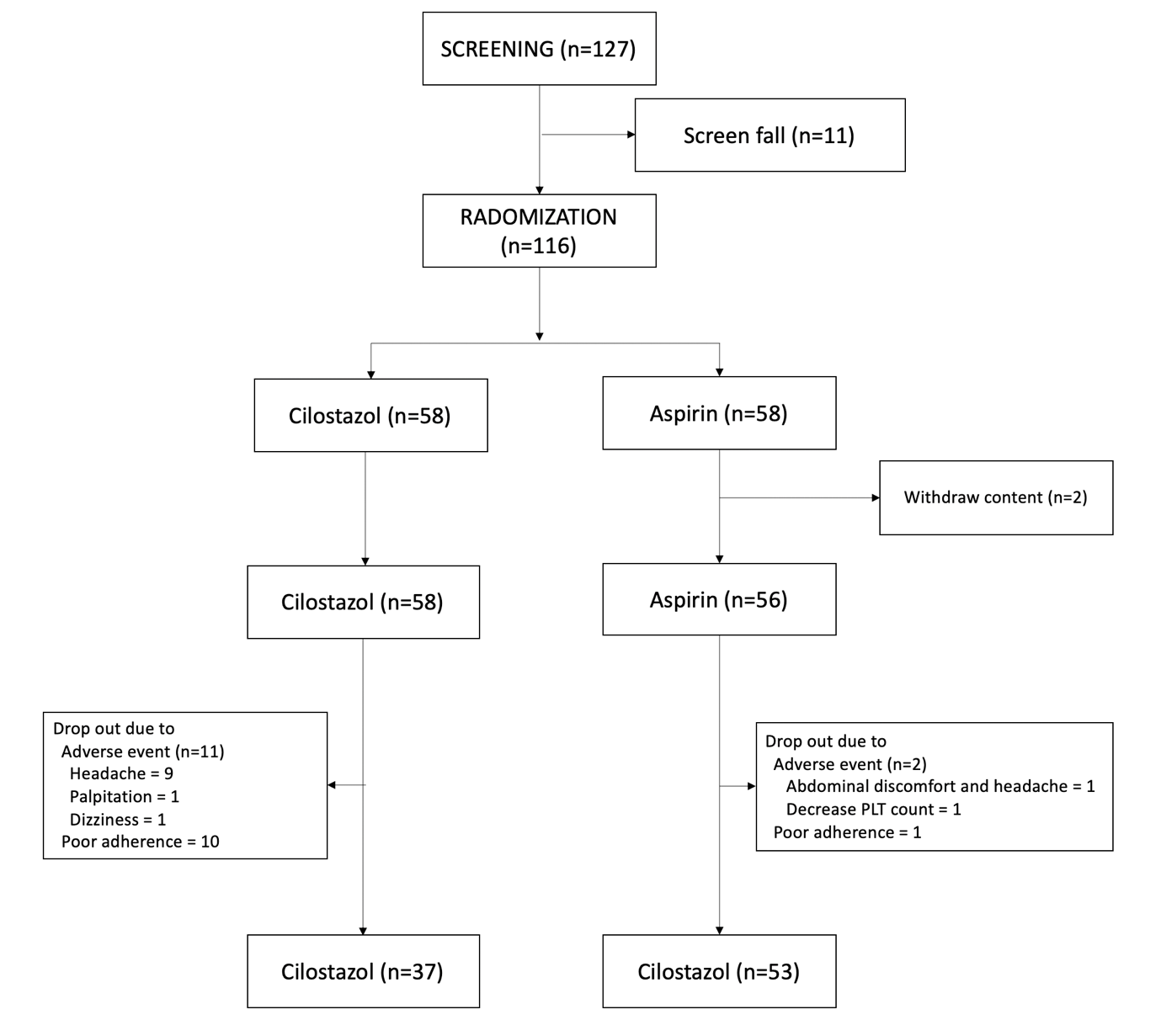 CilostazolAspirinp-valueN5856Age (years) 59.8±6.860.1±6.30.81Sex (male, %)43 (74.1%)33 (58.9%)0.112Height (cm)166±8164±70.162Weight (kg)69±967±120.243Smoking, n (%)15 (25.9%)7 (12.5%)0.097Non-drinkers, n (%)41 (70.7%)41 (73.2%)0.836Waist circumference (cm)90±888±100.212Systolic blood pressure (mmHg)126±14128±160.411Diastolic blood pressure (mmHg)76±1176±110.704Heart rate (bpm) 75±1178±110.183Previous cilostazol exposure, n (%)7 (12.1%)6 (10.7%)1History of cardiovascular disease, n (%)4 (6.9%)4 (7.1%)1Hypertension, n (%)28 (48.3%)29 (51.8%)0.852Dyslipidemia, n (%)51 (87.9%)49 (87.5%)1Albuminuria, n (%)00White blood cells (x103/mm3)6.13±1.476.55±1.570.143Hemoglobin (g/dL)14.4±1.513.9±1.50.063Platelet count (x103/μL)226±63229±600.752Fasting glucose (mg/dL)132±29146±420.04HbA1c (%)7.0±1.37.3±1.30.199Fasting insulin (μIU/mL)8.53±3.869.76±9.510.375HOMA-IR2.82±1.493.55±3.420.145HOMA-β (%)50.3±25.453.0±68.30.782Total cholesterol (mg/dL)140±41140±330.97Triglycerides (mg/dL)120±65151±770.024HDL cholesterol (mg/dL)52±1152±190.98LDL cholesterol (mg/dL)83±3879±300.457Blood urea nitrogen (mg/dL)14.9±3.516.1±5.40.16Serum creatinine (mg/dL)1.43±4.751.49±4.970.947eGFR (mL/min/1.73 m2)92.7±10.988.8±16.80.146AST (IU/L)24.±825±120.519ALT (IU/L)25±1324±140.946VerifyNow (ARU)623±61637±400.696PFA-100 (sec)137±41140±500.754CRP (ng/mL)1271±4319868±13680.501CD40 ligand (pg/mL)1880±14701703±16240.541Diabetes medication   Metformin, n (%)39 (67.2%)44 (78.6%)0.209   Sulfonylurea, n (%)13 (22.4%)23 (41.1%)0.044   Thiazolidinedione, n (%)4 (6.9%)5 (8.9%)0.74   DPP-4 inhibitor, n (%)32 (55.2%)37 (66.1%)0.256   SGLT2 inhibitor, n (%)13 (22.4%)10 (17.9%)0.643Hypertension medication, n (%)25 (43.1%)24 (42.9%)1   Angiotensin II receptor blocker, n (%)20 (34.5%)14 (25.0%)0.31   ACE inhibitor, n (%)1 (1.7%)2 (3.6%)0.615   Diuretics, n (%)0 (0%)1 (1.8%)0.491   Calcium channel blockers, n (%)6 (10.3%)7 (12.5%)0.775   β-blocker, n (%)2 (3.4%)2 (3.6%)1   Other hypertension medication, n (%)3 (5.2%)4 (7.1%)0.741Dyslipidemia medication, n (%)53 (91.4%)53 (94.6%)0.717   Statin, n (%)51 (87.9%)53 (94.6%)0.322   Fibrate, n (%)2 (3.4%)2 (3.6%)1   Other dyslipidemia medication, n (%)6 (10.3%)6 (10.7%)1CilostazolAspirinp-valueN3753Age (years)61±760±60.501Sex (male, %)29 (78.4%)30 (56.6%)0.043Height (cm)166±8163±70.088Weight (kg)68±966±120.322Smoking, n (%) 11 (29.7%)7 (13.2%)0.065Non-drinkers, n (%)19 (51.4%)17 (32.1%)0.082Waist circumference (cm)90±888±100.328Systolic blood pressure (mmHg)129±13128±160.713Diastolic blood pressure (mmHg)79±1375±110.201Heart rate (bpm) 74±1278±110.131Previous cilostazol exposure, n (%)7 (18.9%)6 (11.3%)0.369History of cardiovascular disease, n (%)4 (10.8%)3 (5.7%)0.44Hypertension, n (%)22 (59.5%)28 (52.8%)0.667Dyslipidemia, n (%)32 (86.5%)46 (86.8%)1Albuminuria, n (%)00White blood cells (x103/mm3)6.16±1.686.54±1.570.288Hemoglobin (g/dL)14.4±1.613.9±1.40.141Platelet count (x103/μL)229±65233±550.748Fasting glucose (mg/dL)135±34142±330.387HbA1c (%)7.2±1.67.3±1.30.629Fasting insulin (μIU/mL)8.2±3.89.6±9.60.351HOMA-IR2.78±1.433.32±3.020.261HOMA-β (%)48.3±26.553.8±69.40.601Total cholesterol (mg/dL)134±46139±320.48Triglycerides (mg/dL)116±68147±750.044HDL cholesterol (mg/dL)54±1252±200.607LDL cholesterol (mg/dL)76±2777±290.834Blood urea nitrogen (mg/dL)15±416±60.17Serum creatinine (mg/dL)1.80±5.941.52±5.110.812eGFR (mL/min/1.73 m2)0.657AST (IU/L)23±725±120.331ALT (IU/L)23±1224±140.794VerifyNow (ARU)637±34639±320.759PFA-100 (sec)136±46138±320.832CRP (ng/mL)1706±5355902±14170.299CD40 ligand (pg/mL)1992±14321747±16210.451Diabetes medication, n (%)   Metformin, n (%) 21 (56.8%)41 (77.4%)0.063   Sulfonylurea, n (%)9 (24.3%)21 (39.6%)0.174   Thiazolidinedione, n (%)3(8.1%)5 (9.4%)1   DPP-4 inhibitor, n (%)22 (59.5%)35 (66%)0.657   SGLT2 inhibitor, n (%)8 (21.6%)9 (17%)0.596Hypertension medication, n (%)20 (54.1%)24 (45.3%)0.521   Angiotensin II receptor blocker, n (%)17 (45.9%)14 (26.4%)0.072   ACE inhibitor, n (%)02 (3.8%)0.51   Diuretics, n (%)01 (1.9%)1   Calcium channel blockers, n (%)4 (10.8%)7 (13.2%)1   β-blocker, n (%)2 (5.4%)2 (3.8%)1   Other hypertension medication, n (%)3 (8.1)4 (7.5%)1Dyslipidemia medication, n (%)33 (89.2%)50 (94.3%)0.444   Statin, n (%)32 (86.5%)50 (94.3%)0.266   Fibrate, n (%)1 (2.7%)2 (3.8%)1   Other dyslipidemia medication, n (%)2 (5.4%)5 (9.4%)0.695